"Whole wheat couscous, kale, cannellini beans, and almonds make a hearty vegetarian meal even meat-eaters will enjoy."INGREDIENTS:DIRECTIONS:Nutrition
InformationServings Per Recipe: 4Calories: 432Amount Per ServingTotal Fat: 19.2gCholesterol: 20mgSodium: 449mgAmount Per ServingTotal Carbs: 51.1g    Dietary Fiber: 7.4gProtein: 13.9gKate's Kale Couscoushttp://allrecipes.com/Recipe-Tools/Print/Recipe.aspx?recipeID=231481&origin=detail&servings=4&metric=false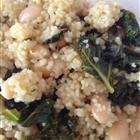 Submitted By: ScoGoldPhoto By: Dansp911 cup water2 tablespoons butter1 cup whole wheat couscous2 tablespoons extra-virgin olive oil1 (15 ounce) can cannellini beans,drained and rinsed1 cup chopped kale4 cloves garlic, chopped1/4 cup whole salted almonds, halved1/4 cup grated Parmesan cheesesalt and freshly ground black pepper totaste1.Bring water and butter to a boil in a saucepan; remove from heat. Add couscous and stir well. Cover saucepan and let couscous sit until water is absorbed, about 5 minutes. Fluff couscous with a fork.2.Heat olive oil in a skillet over medium heat; cook and stir cannellini beans, kale, and garlic in the hot oil until kale is wilted, 5 to 10 minutes. Mix kale mixture into couscous; fold in almonds.3.Spoon couscous mixture into 4 serving bowls; top with Parmesan cheese. Season with salt and black pepper.